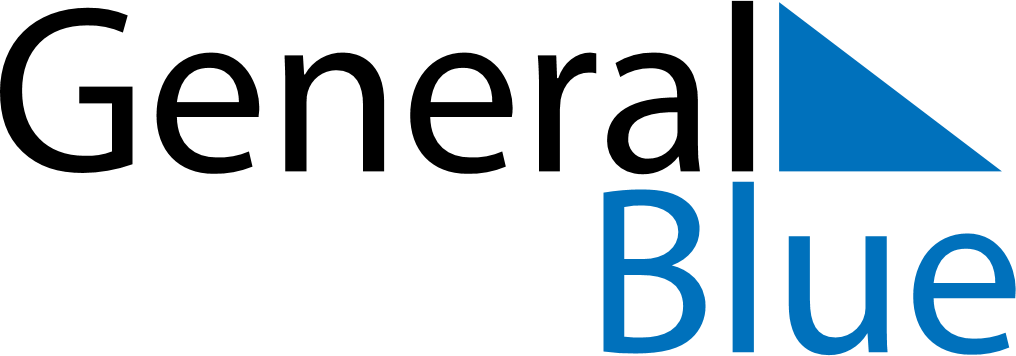 March 2137March 2137March 2137March 2137March 2137SundayMondayTuesdayWednesdayThursdayFridaySaturday12345678910111213141516171819202122232425262728293031